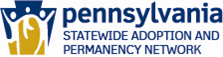 Family Profile/Preparation BenchmarkFamily Name:Family ID#:Swan ID#:Affiliate Agency:Affiliate Agency Worker:BenchmarkBenchmarkBenchmarkBenchmarkDate CompletedWorker (Name)CommentsInitial ReferralInitial ReferralInitial ReferralInitial ReferralInitial ReferralInitial ReferralInitial ReferralAffiliate receives referral from SWAN*SWAN Program Components, Section E: SWAN Services, 1) Direct Services, a) Family Profile*SWAN Program Components, Section B: Eligible FamiliesAffiliate receives referral from SWAN*SWAN Program Components, Section E: SWAN Services, 1) Direct Services, a) Family Profile*SWAN Program Components, Section B: Eligible FamiliesAffiliate receives referral from SWAN*SWAN Program Components, Section E: SWAN Services, 1) Direct Services, a) Family Profile*SWAN Program Components, Section B: Eligible FamiliesAffiliate receives referral from SWAN*SWAN Program Components, Section E: SWAN Services, 1) Direct Services, a) Family Profile*SWAN Program Components, Section B: Eligible FamiliesAffiliate worker notifies county of acceptance and case assignment within 5 business days of receiving referralAffiliate worker notifies county of acceptance and case assignment within 5 business days of receiving referralAffiliate worker notifies county of acceptance and case assignment within 5 business days of receiving referralAffiliate worker notifies county of acceptance and case assignment within 5 business days of receiving referralIf affiliate rejects referral, affiliate notifies county and SWAN regional technical assistant, RTA, within 5 business daysIf affiliate rejects referral, affiliate notifies county and SWAN regional technical assistant, RTA, within 5 business daysIf affiliate rejects referral, affiliate notifies county and SWAN regional technical assistant, RTA, within 5 business daysIf affiliate rejects referral, affiliate notifies county and SWAN regional technical assistant, RTA, within 5 business daysInitial ContactInitial ContactInitial ContactInitial ContactInitial ContactInitial ContactInitial ContactAffiliate Referred Family Profile, ARFP: Affiliate contacts family within 5 business days of initial family contact with the agency*SWAN Program Components, Section E: SWAN Services, 1) Direct Services, a) Family Profile, SWAN Program Activities for Family Profile, Family Identification #2Affiliate Referred Family Profile, ARFP: Affiliate contacts family within 5 business days of initial family contact with the agency*SWAN Program Components, Section E: SWAN Services, 1) Direct Services, a) Family Profile, SWAN Program Activities for Family Profile, Family Identification #2Affiliate Referred Family Profile, ARFP: Affiliate contacts family within 5 business days of initial family contact with the agency*SWAN Program Components, Section E: SWAN Services, 1) Direct Services, a) Family Profile, SWAN Program Activities for Family Profile, Family Identification #2Affiliate Referred Family Profile, ARFP: Affiliate contacts family within 5 business days of initial family contact with the agency*SWAN Program Components, Section E: SWAN Services, 1) Direct Services, a) Family Profile, SWAN Program Activities for Family Profile, Family Identification #2County referred: Affiliate contacts county worker and family within 5 business days of having case assigned *SWAN Program Components, Section D: Network Participant Roles, Roles of Network Participants, AffiliatesCounty referred: Affiliate contacts county worker and family within 5 business days of having case assigned *SWAN Program Components, Section D: Network Participant Roles, Roles of Network Participants, AffiliatesCounty referred: Affiliate contacts county worker and family within 5 business days of having case assigned *SWAN Program Components, Section D: Network Participant Roles, Roles of Network Participants, AffiliatesCounty referred: Affiliate contacts county worker and family within 5 business days of having case assigned *SWAN Program Components, Section D: Network Participant Roles, Roles of Network Participants, AffiliatesAffiliate Provides Introductory Information to FamilyAffiliate Provides Introductory Information to FamilyAffiliate Provides Introductory Information to FamilyAffiliate Provides Introductory Information to FamilyAffiliate Provides Introductory Information to FamilyAffiliate Provides Introductory Information to FamilyAffiliate Provides Introductory Information to FamilyNeed for clearances*SWAN Program Components, Section E: SWAN Services, 1) Direct Services, a) Family Profile, SWAN Program Activities for Family Profile, Family Identification #5Need for clearances*SWAN Program Components, Section E: SWAN Services, 1) Direct Services, a) Family Profile, SWAN Program Activities for Family Profile, Family Identification #5Need for clearances*SWAN Program Components, Section E: SWAN Services, 1) Direct Services, a) Family Profile, SWAN Program Activities for Family Profile, Family Identification #5Need for clearances*SWAN Program Components, Section E: SWAN Services, 1) Direct Services, a) Family Profile, SWAN Program Activities for Family Profile, Family Identification #5Need for references*SWAN Program Components, Section E: SWAN Services, 1) Direct Services, a) Family Profile, SWAN Program Activities for Family Profile, Family Identification #5Need for references*SWAN Program Components, Section E: SWAN Services, 1) Direct Services, a) Family Profile, SWAN Program Activities for Family Profile, Family Identification #5Need for references*SWAN Program Components, Section E: SWAN Services, 1) Direct Services, a) Family Profile, SWAN Program Activities for Family Profile, Family Identification #5Need for references*SWAN Program Components, Section E: SWAN Services, 1) Direct Services, a) Family Profile, SWAN Program Activities for Family Profile, Family Identification #5Information about affiliate agencyInformation about affiliate agencyInformation about affiliate agencyInformation about affiliate agencyAn opportunity to participate in face-to-face orientation with the affiliate within 30 days of the family indicating their interest in permanency (Family must attend orientation before moving forward)  Orientation consists of: What Families Can Expect (See Sample)Family Profile process (See Sample)Thinking Points for Families (See Sample) Information on Act 101 and Voluntary Post-Adoption Contact Agreement,  PACA*SWAN Program Components, Section E: SWAN Services, 1) Direct Services, a) Family Profile, Family Profile Enhancements Bullet #5*SWAN Program Components, Section E: SWAN Services, 1) Direct Services, a) Family Profile, SWAN Program Activities for Family Profile, Family Identification #2*Attachment F: Family Profile, Section B & CFamily Orientation - What Families can ExpectFamily Orientation – Family Profile ProcessFamily Orientation – Thinking Points for FamiliesAn opportunity to participate in face-to-face orientation with the affiliate within 30 days of the family indicating their interest in permanency (Family must attend orientation before moving forward)  Orientation consists of: What Families Can Expect (See Sample)Family Profile process (See Sample)Thinking Points for Families (See Sample) Information on Act 101 and Voluntary Post-Adoption Contact Agreement,  PACA*SWAN Program Components, Section E: SWAN Services, 1) Direct Services, a) Family Profile, Family Profile Enhancements Bullet #5*SWAN Program Components, Section E: SWAN Services, 1) Direct Services, a) Family Profile, SWAN Program Activities for Family Profile, Family Identification #2*Attachment F: Family Profile, Section B & CFamily Orientation - What Families can ExpectFamily Orientation – Family Profile ProcessFamily Orientation – Thinking Points for FamiliesAn opportunity to participate in face-to-face orientation with the affiliate within 30 days of the family indicating their interest in permanency (Family must attend orientation before moving forward)  Orientation consists of: What Families Can Expect (See Sample)Family Profile process (See Sample)Thinking Points for Families (See Sample) Information on Act 101 and Voluntary Post-Adoption Contact Agreement,  PACA*SWAN Program Components, Section E: SWAN Services, 1) Direct Services, a) Family Profile, Family Profile Enhancements Bullet #5*SWAN Program Components, Section E: SWAN Services, 1) Direct Services, a) Family Profile, SWAN Program Activities for Family Profile, Family Identification #2*Attachment F: Family Profile, Section B & CFamily Orientation - What Families can ExpectFamily Orientation – Family Profile ProcessFamily Orientation – Thinking Points for FamiliesAn opportunity to participate in face-to-face orientation with the affiliate within 30 days of the family indicating their interest in permanency (Family must attend orientation before moving forward)  Orientation consists of: What Families Can Expect (See Sample)Family Profile process (See Sample)Thinking Points for Families (See Sample) Information on Act 101 and Voluntary Post-Adoption Contact Agreement,  PACA*SWAN Program Components, Section E: SWAN Services, 1) Direct Services, a) Family Profile, Family Profile Enhancements Bullet #5*SWAN Program Components, Section E: SWAN Services, 1) Direct Services, a) Family Profile, SWAN Program Activities for Family Profile, Family Identification #2*Attachment F: Family Profile, Section B & CFamily Orientation - What Families can ExpectFamily Orientation – Family Profile ProcessFamily Orientation – Thinking Points for FamiliesCompleting the Family ProfileCompleting the Family ProfileCompleting the Family ProfileCompleting the Family ProfileCompleting the Family ProfileCompleting the Family ProfileCompleting the Family ProfileAffiliate receives family’s completed application to provide permanency*SWAN Program Components, Section E: SWAN Services, 1) Direct Services, a) Family Profile, SWAN Program Activities for Family Profile, Family Identification #5Affiliate receives family’s completed application to provide permanency*SWAN Program Components, Section E: SWAN Services, 1) Direct Services, a) Family Profile, SWAN Program Activities for Family Profile, Family Identification #5Affiliate receives family’s completed application to provide permanency*SWAN Program Components, Section E: SWAN Services, 1) Direct Services, a) Family Profile, SWAN Program Activities for Family Profile, Family Identification #5Affiliate receives family’s completed application to provide permanency*SWAN Program Components, Section E: SWAN Services, 1) Direct Services, a) Family Profile, SWAN Program Activities for Family Profile, Family Identification #5Affiliate registers family with Resource Family RegistryAffiliate registers family with Resource Family RegistryAffiliate registers family with Resource Family RegistryAffiliate registers family with Resource Family RegistryAffiliate receives signed  Profile Authorization Agreement Form from family (See Form)*Attachment F-1: Family Profile Authorization Agreement FormAffiliate receives signed  Profile Authorization Agreement Form from family (See Form)*Attachment F-1: Family Profile Authorization Agreement FormAffiliate receives signed  Profile Authorization Agreement Form from family (See Form)*Attachment F-1: Family Profile Authorization Agreement FormAffiliate receives signed  Profile Authorization Agreement Form from family (See Form)*Attachment F-1: Family Profile Authorization Agreement FormAffiliate interviews each of the applicants, children and other household members in personAffiliate interviews each of the applicants, children and other household members in personAffiliate interviews each of the applicants, children and other household members in personAffiliate interviews each of the applicants, children and other household members in personAffiliate completes at least one home visit.  Completes Home Safety Checklist (See Template)*Attachment G: Determination of Acceptability for Permanency, Section IAffiliate completes at least one home visit.  Completes Home Safety Checklist (See Template)*Attachment G: Determination of Acceptability for Permanency, Section IAffiliate completes at least one home visit.  Completes Home Safety Checklist (See Template)*Attachment G: Determination of Acceptability for Permanency, Section IAffiliate completes at least one home visit.  Completes Home Safety Checklist (See Template)*Attachment G: Determination of Acceptability for Permanency, Section IAffiliate receives necessary paperwork:Affiliate receives necessary paperwork:Affiliate receives necessary paperwork:Affiliate receives necessary paperwork:Affiliate receives necessary paperwork:Affiliate receives necessary paperwork:Affiliate receives necessary paperwork:Child Abuse and Criminal History clearances for all household members age 18  and over who reside in the home of a foster parent or prospective adoptive parent for at least 30 days in a calendar year.*Attachment F: Family Profile, Section EChild Abuse and Criminal History clearances for all household members age 18  and over who reside in the home of a foster parent or prospective adoptive parent for at least 30 days in a calendar year.*Attachment F: Family Profile, Section EChild Abuse and Criminal History clearances for all household members age 18  and over who reside in the home of a foster parent or prospective adoptive parent for at least 30 days in a calendar year.*Attachment F: Family Profile, Section EFBI clearances for all household members 18 and over who reside in the home of a foster parent or prospective adoptive parent for at least 30 days in a calendar year.*Attachment F: Family Profile, Section EFBI clearances for all household members 18 and over who reside in the home of a foster parent or prospective adoptive parent for at least 30 days in a calendar year.*Attachment F: Family Profile, Section EFBI clearances for all household members 18 and over who reside in the home of a foster parent or prospective adoptive parent for at least 30 days in a calendar year.*Attachment F: Family Profile, Section EAct 160 of 2004 disclosures for all household members over 18 yearsAct 160 of 2004 disclosures for all household members over 18 yearsAct 160 of 2004 disclosures for all household members over 18 yearsReferences (minimum of 3 references from people who have observed the applicants in situations that may indicate their capacity for parenthood)*Attachment F: Family Profile, Preparation and Assessment, Section DReferences (minimum of 3 references from people who have observed the applicants in situations that may indicate their capacity for parenthood)*Attachment F: Family Profile, Preparation and Assessment, Section DReferences (minimum of 3 references from people who have observed the applicants in situations that may indicate their capacity for parenthood)*Attachment F: Family Profile, Preparation and Assessment, Section DMedical history and recent physical examinations for applicants*Attachment F: Family Profile, Preparation and Assessment, Section C, #6Medical history and recent physical examinations for applicants*Attachment F: Family Profile, Preparation and Assessment, Section C, #6Medical history and recent physical examinations for applicants*Attachment F: Family Profile, Preparation and Assessment, Section C, #6Financial summary and supporting documents of applicants*Attachment F: Family Profile, Preparation and Assessment, Section C, #3Financial summary and supporting documents of applicants*Attachment F: Family Profile, Preparation and Assessment, Section C, #3Financial summary and supporting documents of applicants*Attachment F: Family Profile, Preparation and Assessment, Section C, #3Autobiography from each applicant Autobiography from each applicant Autobiography from each applicant Additional paperwork as required by the individual affiliate/county. Please identifyAdditional paperwork as required by the individual affiliate/county. Please identifyAdditional paperwork as required by the individual affiliate/county. Please identifyFamily Profile Preparation ProgramFamily Profile Preparation ProgramFamily Profile Preparation ProgramFamily Profile Preparation ProgramFamily Profile Preparation ProgramFamily Profile Preparation ProgramFamily Profile Preparation ProgramAffiliate confirms family received or completed Family Preparation:Affiliate confirms family received or completed Family Preparation:Affiliate confirms family received or completed Family Preparation:Affiliate confirms family received or completed Family Preparation:Received/CompletedReceived/CompletedSWAN recommends a minimum of 24 hours of training SWAN recommends a minimum of 24 hours of training SWAN recommends a minimum of 24 hours of training  Yes    No Yes    NoIf family has not attended affiliate sponsored or approved preparation training within the previous 12 months, affiliate reviews training curriculum to determine what updated or additional training the family needs (this should include the review of materials, planning and delivery of training as well as the work done afterwards in terms of follow-up and TOL)If family has not attended affiliate sponsored or approved preparation training within the previous 12 months, affiliate reviews training curriculum to determine what updated or additional training the family needs (this should include the review of materials, planning and delivery of training as well as the work done afterwards in terms of follow-up and TOL)If family has not attended affiliate sponsored or approved preparation training within the previous 12 months, affiliate reviews training curriculum to determine what updated or additional training the family needs (this should include the review of materials, planning and delivery of training as well as the work done afterwards in terms of follow-up and TOL) Yes     No Yes     NoTraining curriculum includes:Training curriculum includes:Training curriculum includes:How the system works Yes      No Yes      NoAttachment Yes      No Yes      NoGrief and Loss  Yes      No Yes      NoWho the permanency parents are (to include “Reasonable and prudent parent standard/Normalcy for children/youth”) Yes      No Yes      NoWho the children are Yes      No Yes      NoChild development  Yes      No Yes      NoParenting Yes      No Yes      NoResources Yes      No Yes      No*SWAN Program Components, Section E: SWAN Services, 1) Direct Services, a) Family Profile, Family Profile Enhancements, Bullets #1 & #2 *Attachment F: Foster/Adopt Family Profile Issues, Preparation and Assessment, Section A*SWAN Program Components, Section E: SWAN Services, 1) Direct Services, a) Family Profile, Family Profile Enhancements, Bullets #1 & #2 *Attachment F: Foster/Adopt Family Profile Issues, Preparation and Assessment, Section A*SWAN Program Components, Section E: SWAN Services, 1) Direct Services, a) Family Profile, Family Profile Enhancements, Bullets #1 & #2 *Attachment F: Foster/Adopt Family Profile Issues, Preparation and Assessment, Section A*SWAN Program Components, Section E: SWAN Services, 1) Direct Services, a) Family Profile, Family Profile Enhancements, Bullets #1 & #2 *Attachment F: Foster/Adopt Family Profile Issues, Preparation and Assessment, Section ARequired Family Profile SectionsRequired Family Profile SectionsRequired Family Profile SectionsRequired Family Profile SectionsRequired Family Profile SectionsRequired Family Profile SectionsRequired Family Profile SectionsFor ARFP, affiliate completes:For ARFP, affiliate completes:For ARFP, affiliate completes:For ARFP, affiliate completes:For ARFP, affiliate completes:For ARFP, affiliate completes:For ARFP, affiliate completes:Families At A Glance (See Template), if a child is not identified for familyFamilies At A Glance (See Template), if a child is not identified for familyFamily Profile Synopsis (See Template), if a child is not identified for family Family Profile Synopsis (See Template), if a child is not identified for family Family Approval Document (See Template)Family Approval Document (See Template)For county referred Family Profile, affiliate completes: For county referred Family Profile, affiliate completes: For county referred Family Profile, affiliate completes: For county referred Family Profile, affiliate completes: For county referred Family Profile, affiliate completes: For county referred Family Profile, affiliate completes: For county referred Family Profile, affiliate completes: Family Approval Document (See Template)Family Approval Document (See Template)Final Steps in the Family Approval ProcessFinal Steps in the Family Approval ProcessFinal Steps in the Family Approval ProcessFinal Steps in the Family Approval ProcessFinal Steps in the Family Approval ProcessFinal Steps in the Family Approval ProcessFinal Steps in the Family Approval ProcessAffiliate reviews and makes final determination of approval / non-approval of Family Profile  Affiliate reviews and makes final determination of approval / non-approval of Family Profile  Affiliate reviews and makes final determination of approval / non-approval of Family Profile  Affiliate reviews and makes final determination of approval / non-approval of Family Profile  Affiliate informs family of approval or non-approval in a face-to-face meeting*Attachment F: Family Profile, Preparation and Assessment, Section D #3Affiliate informs family of approval or non-approval in a face-to-face meeting*Attachment F: Family Profile, Preparation and Assessment, Section D #3Affiliate informs family of approval or non-approval in a face-to-face meeting*Attachment F: Family Profile, Preparation and Assessment, Section D #3Affiliate informs family of approval or non-approval in a face-to-face meeting*Attachment F: Family Profile, Preparation and Assessment, Section D #3Affiliate obtains family signature on the profile indicating they have read the profile for accuracy and understand the content*SWAN Program Components, Section E: SWAN Services, 1) Direct Services, a) Family Profile, SWAN Program Activities for Family Profile, Family Profile #3Affiliate obtains family signature on the profile indicating they have read the profile for accuracy and understand the content*SWAN Program Components, Section E: SWAN Services, 1) Direct Services, a) Family Profile, SWAN Program Activities for Family Profile, Family Profile #3Affiliate obtains family signature on the profile indicating they have read the profile for accuracy and understand the content*SWAN Program Components, Section E: SWAN Services, 1) Direct Services, a) Family Profile, SWAN Program Activities for Family Profile, Family Profile #3Affiliate obtains family signature on the profile indicating they have read the profile for accuracy and understand the content*SWAN Program Components, Section E: SWAN Services, 1) Direct Services, a) Family Profile, SWAN Program Activities for Family Profile, Family Profile #3Affiliate forwards follow-up written notification of approval / non-approval to family within 2 weeks after the profile is signed*Attachment F: Family Profile, Preparation and Assessment Section D, #4Affiliate forwards follow-up written notification of approval / non-approval to family within 2 weeks after the profile is signed*Attachment F: Family Profile, Preparation and Assessment Section D, #4Affiliate forwards follow-up written notification of approval / non-approval to family within 2 weeks after the profile is signed*Attachment F: Family Profile, Preparation and Assessment Section D, #4Affiliate forwards follow-up written notification of approval / non-approval to family within 2 weeks after the profile is signed*Attachment F: Family Profile, Preparation and Assessment Section D, #4Affiliate prints blank CY 131  Affiliate assists family in completing the CY 131  (The CY 131 is required for all families)  Family indicates their agreement with the information by signing the formAffiliate signs and maintains CY 131 in family fileAffiliate informs family they are added to the Resource Family Registry*SWAN Program Components, Section E: SWAN Services, 1) Direct Services, a) Family Profile, Family Profile Enhancements, Bullet #5Affiliate prints blank CY 131  Affiliate assists family in completing the CY 131  (The CY 131 is required for all families)  Family indicates their agreement with the information by signing the formAffiliate signs and maintains CY 131 in family fileAffiliate informs family they are added to the Resource Family Registry*SWAN Program Components, Section E: SWAN Services, 1) Direct Services, a) Family Profile, Family Profile Enhancements, Bullet #5Affiliate prints blank CY 131  Affiliate assists family in completing the CY 131  (The CY 131 is required for all families)  Family indicates their agreement with the information by signing the formAffiliate signs and maintains CY 131 in family fileAffiliate informs family they are added to the Resource Family Registry*SWAN Program Components, Section E: SWAN Services, 1) Direct Services, a) Family Profile, Family Profile Enhancements, Bullet #5Affiliate prints blank CY 131  Affiliate assists family in completing the CY 131  (The CY 131 is required for all families)  Family indicates their agreement with the information by signing the formAffiliate signs and maintains CY 131 in family fileAffiliate informs family they are added to the Resource Family Registry*SWAN Program Components, Section E: SWAN Services, 1) Direct Services, a) Family Profile, Family Profile Enhancements, Bullet #5Affiliate submits CY 131 to SWAN electronicallyAffiliate submits CY 131 to SWAN electronicallyAffiliate submits CY 131 to SWAN electronicallyAffiliate submits CY 131 to SWAN electronicallyAfter Completion of Family ProfileAfter Completion of Family ProfileAfter Completion of Family ProfileAfter Completion of Family ProfileAfter Completion of Family ProfileAfter Completion of Family ProfileAfter Completion of Family ProfileAffiliate submits completed printed or electronic copy of benchmark to countyAffiliate submits completed printed or electronic copy of benchmark to countyAffiliate submits completed printed or electronic copy of benchmark to countyAffiliate submits completed printed or electronic copy of benchmark to countyAffiliate submits completed benchmark to SWAN prime contractor*SWAN Program Components, Section E: SWAN Services, 1) Direct Services, a) Family Profile, Invoicing Information for Affiliate AgenciesAffiliate submits completed benchmark to SWAN prime contractor*SWAN Program Components, Section E: SWAN Services, 1) Direct Services, a) Family Profile, Invoicing Information for Affiliate AgenciesAffiliate submits completed benchmark to SWAN prime contractor*SWAN Program Components, Section E: SWAN Services, 1) Direct Services, a) Family Profile, Invoicing Information for Affiliate AgenciesAffiliate submits completed benchmark to SWAN prime contractor*SWAN Program Components, Section E: SWAN Services, 1) Direct Services, a) Family Profile, Invoicing Information for Affiliate Agencies